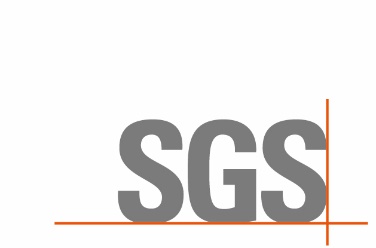 Tekst! Felt som er markert med * er obligatorisk informasjonIfylles av laboratorietAnkomstdag	AnkomsttidTemp. ved  ankomst	SignaturNår prøvemateriell og signert følgeskjema fra kunde er mottatt, gjeder dette som bestilt analysetjeneste. Laboratoriet velger den analysemetode/metode som er
mest hensiktsmessig dersom ikke annet er avtalt. Betalningsvillkår er 15 dager om ikke annen avtale. Hvis manglende betaling belastes morarente med 8%
For analyser som skal påbegynnes lørdag, søndag eller helligdager tilkommer en startavgift som avtales på forhånd. Generelle vilkår  se sgs.com/analytics-no   Dato 	Oppdragsgivers  signatur. Ovenstående vilkår godkjennes*	Navn  med blokkbokstaver Strekkode
(klistre den lille delen
av etiketten her)Strekkode
(klistre den lille delen
av etiketten her)Prøvemerking
(max 20 tegn)Intern merkingDato for uttakAnalyse-parameterOljeindexAndre  analyser12 flasker AL203 pr. prøveAndre flasker benyttes12 flasker AL203 pr. prøve2233Prøvetaker:Prøvetaker: AnalyseType flaskerOljeindex2 stk Prøveflasker  a’ 100 ml AL203Andre analyser500 ml plastflaske til  andre analyser, evt. 2 * 500 ml hvis det ønskes fettinnhold i tillegg til andre parametere